 al. Powstańców Wielkopolskich 72 70-111 SzczecinSzczecin, dnia 11.01.2024 r. 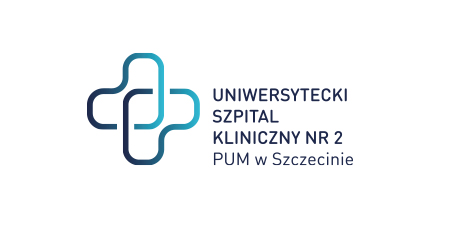 znak sprawy: ZP/220/134/23Dotyczy: postępowania o udzielenie zamówienia publicznego na dostawę, montaż i uruchomienie 3 sztuk inkubatorów otwartych. WYJAŚNIENIA NR 1Działając na podstawie art. 135 ust. 2 ustawy z dnia 11 września 2021 r. Prawo zamówień publicznych (Dz.U.2021.1129 t.j. z dnia 2021.06.24, dalej: ustawa PZP), zamawiający udziela następującego wyjaśnienia:Pytanie 1, Czy Zamawiający dopuści inkubator o poniższych parametrach i wyposażeniu:Odpowiedź: Zamawiający nie dopuszcza. Oferent w pytaniu nie próbuje się dostosować do wymagań zamawiającego, które są podane w SWZ, tylko chcę całkowicie zmienić parametry istotne wymagane w postępowaniu. Dlatego też zamawiający nie może przystać na dopuszczenie do postępowania oferowanego sprzętu..Pytanie 2, Witam, na dokumentach przetargowych widnieje stara nazwa szpitala, czy te dokumenty będą obowiązywać czy będzie ich modyfikacja?Odpowiedź: W dokumentacji postępowania jest stara nazwa dlatego, że postępowanie zostało ogłoszone w 2023 roku, gdy zamawiający posiadał starą nazwę. Nowa nazwa obowiązuje od 2024 roku. Zamawiający nie będzie modyfikował dokumentów postępowania, natomiast wszystkie bieżące dokumenty będą wychodzić już z nową nazwą.Pytanie 3, § 11 ust. 2 pkt 1 - Czy Zamawiający wyrazi zgodę na zmniejszenie wysokości kar z 5 do 0,2%?Odpowiedź: Zamawiający nie wyraża zgody.Pytanie 4, § 11 ust. 2 pkt 6 - Czy Zamawiający wyrazi zgodę na zmniejszenie wysokości kar z 0,5 do 0,2%?Odpowiedź: Zamawiający nie wyraża zgody.Pytanie 5, § 11 ust. 2 pkt 9 – Prosimy o wykreślenie zapisów – nie ma zastosowania w niniejszym postępowaniu.Odpowiedź: Zamawiający nie wyraża zgody. Jeżeli zapis nie ma zastosowania to również zamawiający nie zastosuje kary.Pytanie 6, § 11 ust. 4 - Czy Zamawiający wyrazi zgodę na zmniejszenie maksymalnej wysokości kar umownych z 30% do 10%?Odpowiedź: Zamawiający nie wyraża zgody.Wykonawcy są zobowiązani uwzględnić powyższe wyjaśnienia podczas sporządzania i składania ofert.Z poważaniem Dyrektor USK nr 2 w SzczecinieSprawę prowadzi: Eliza Koladyńska - Nowacka Tel. 91 466-10-86  1.Parametry ogólne1.1Wymiary zewnętrzne 84x110x220 cm1.3Stabilna konstrukcja osadzona na 4 kółkach, 2 kółka wyposażone w hamulec, z elektryczną regulacją wysokości  40 cm1.4Ogrzewanie promiennikiem podczerwieni z kwarcowym źródłem iR. 1.5Promiennik nagrzewający obracany w płaszczyźnie poziomej o kąt  240º, w celu wykonania zdjęcia Rtg. Wyposażony w wygodne uchwyty po obu jego stronach.1.5.1Promiennik nagrzewający odchylany w płaszczyźnie pionowej tj. „lewo i prawo”, (po obróceniu promiennika w płaszczyźnie poziomej, „światło” promiennika dzięki regulacji pionowej, będzie nadal skierowane na powierzchnię materacyka)1.5.2Moc promiennika  500W1.6Funkcja wstępnego dogrzewania pre-heat – po włączeniu funkcji, stanowisko grzeje na 100 po uzyskaniu temp. Automatycznie przechodzi w tryb manualny1.8Ręczna regulacja temperatury grzania1.9Regulacja temperatury grzania w układzie servo (pomiar na skórze) w zakresie  34-38ºC z rozdzielczością min 0,1 ºC1.10Cyfrowy wskaźnik temperatury nastawionej w oC1.11Cyfrowy miernik temperatury skóry noworodka: odczyt z rozdzielczością 0,1ºC1.12Regulowane położenie leża noworodka do pozycji Trendelenburga i anty/ Trendelenburga  w sposób płynny i cichy (bezstresowo) zakres ± 13º1.13Wymiary materacyka dla noworodka  700 x 500 mm – materacyk wyposażony w dodatkowe ścianki chroniące noworodka przed jego wypadnięciem podczas otwartych ścian bocznych.1.14Ścianki boczne leża:wykonane z tworzywa bezbarwnego odpornego na UVodporne na zmywanie w środkach dezynfekcyjnychodchylane o kąt 180º ( 3 ścianki)jedna ścianka posiada przepust dla mocowania rur i  przewodówwszystkie ścianki wyposażone w mechanizm wolnego opadania ( 3 ścianki)Możliwość szybkiego wyjęcia ścianek w celach dezynfekcji bez użycia narzędzi.Otwarte ścianki nie zasłaniają dostępu do szuflady1.15Dostęp do tacy na kasetę RTG z wszystkich 3 stron inkubatora1.16Wbudowane w kolumnę promiennika oświetlenie zabiegowe LED z możliwością jego włączenia lub wyłączenia, niezależnie od pracy promiennika1.16.1Możliwość płynnej regulacji natężenia światła w zakresie 0-1200 LUX1.16Wbudowany w kolumnę promiennika kolorowy ekran dotykowy LCD o przekątnej  7” i rozdzielczości 800x480 dpi.2Alarmy2.1Alarmy akustyczne i optyczne2.1.1Lampa alarmów umieszczona w sposób dobrze widoczny z odległości kilku metrów 2.2Przekroczenia nastawionej temperatury pracy (przegrzania) w trybie ręcznym i servo2.3Brak połączenia czujnika naskórnego – odklejenie czujnika2.4Zanik napięcia zasilającego2.5Alarmy techniczne – awaria grzałki , uszkodzenie czujnika temp3.Wyposażenie3.1Zegar Apgar zintegrowany z inkubatorem, wyposażony w  sygnały dźwiękowe możliwe do ustawienia w 4 interwałach czasowych 3.1.1zegar CPR do oceny prowadzonej resuscytacji z sygnalizacją dźwiękową co każde 30 sekund3.2Czujnik naskórny do kontroli temperatury „servo”, 3.3Pokrowiec i prześcieradełko na materacyk3.4krążki odblaskowe do mocowania czujnika naskórnego 24 szt. do  inkubatora3.5Wbudowany w kolumnę promiennika urządzenie do resuscytacji noworodków z regulowanym ciśnieniem wdechowym od 20 do 60 cmH2O i PEEP do 11 cmH2O. Resuscytator  zintegrowany z mieszalnikiem oraz ssakiem – 1 szt.3.6Wbudowana w materacyk waga noworodkowa. Zakres pomiarowy  300-7000g z rozdzielczością  5 g.3.6.1Wbudowana funkcja tarowania3.7Wbudowany w inkubator pulsoksymetr w technologii  Massimo  z obsługą i monitorowaniem z poziomu panelu sterującego inkubatora.3.8Szuflada na drobne akcesoria 3.9Półka na akcesoria3.10Dwa zintegrowane uchwyty na butle